Creative Arts 10/20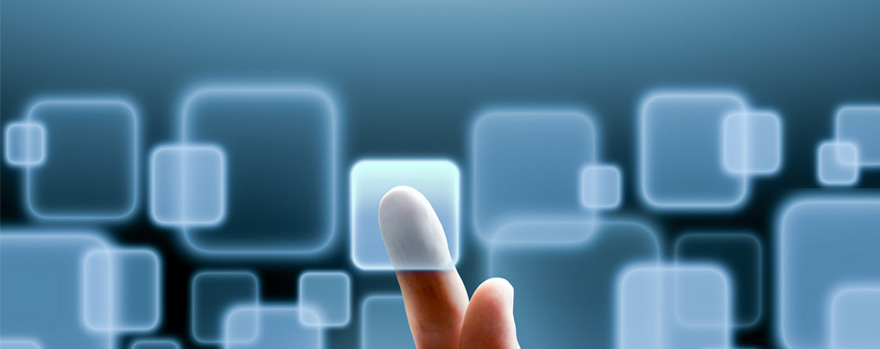 Creative Arts is a newly designed course at Caroline School.  The purpose of the course is to allow students to explore various media related creative pursuits.  To be successful in this course students need to be independently motivated as many students will be working on different program plans simultaneously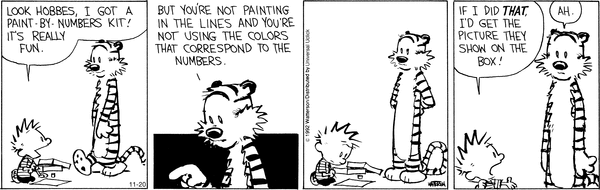 Units of StudyStudents may choose modules that fit into four main strands of study:  Web Design (school newspaper)Graphic design (art on the computer)Photography (photo journalism, color manipulation, aspects of photography etc.)Film Creation (story boarding, film editing, animation, green screen etc.)During the first week of class students will choose the modules the wish to work on and a program will be designed for each individual student.  It is important to note that once students have selected a strand and their modules, they MAY NOT change.  It is, therefore, important that students consider carefully the requirements of their particular strand.ProjectsStudents will have the opportunity to participate in projects as they are presented to us.  These will be for extra credit.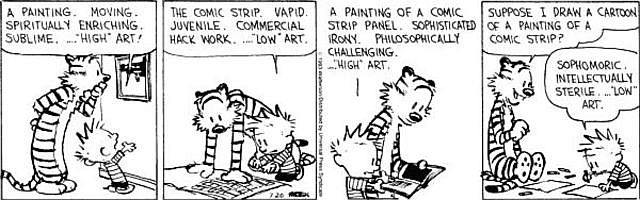 WorkshopsThroughout the term, we will be bringing in “experts” in the various fields that students are working on to help increase our knowledge and to start to see the application of our skills.  All students are invited to participate in the workshops but they are only mandatory for those in the particular strand.  We welcome suggestions for presenters!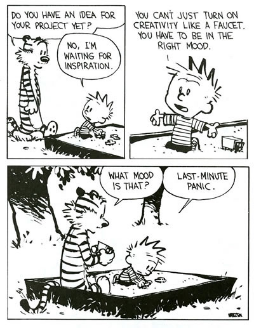 EvaluationsEach module will have its own set of requirements.  Students will be made aware of these requirements prior to accepting the module.Classroom ExpectationsStudents will work independently and with a focus to get the task done.  This is essential when 30 students are working on different modules.Students will be responsible for setting deadlines and meeting these deadlinesEVERYONE must be willing to both give and receive constructive criticism.  This is the only way you grow as an artist.Regular Attendance Is Mandatory – There is a direct correlation between attending class and achieving good results in school.  Students who choose to be absent from class or are late for class will be assigned a noon hour detention.   If students arrive without the basic materials needed to participate in class, they will be asked to get them and then be marked late.  The lunch hour detention will be served in Mr. Fuller's room the next lunch break.  Chronic attendance problems will be addressed individually through the office.Option One - School NewspaperWhen you sign up for the school newspaper, you do have some choice in the modules that you would like to choose to do.  Depending on what aspects of the paper that you want to work on, you may take on different modules.  Some roles include - design posters/advertisements, write articles, create short films for advertisements or interviews, publish pictures.Option Two - Graphic DesignWhen you sign up for Graphic Design, you are signing up to explore the creative and artistic side of generating computer art.  You will work on several different projects that involve crafting computer generated images.  You do have some choice of modules if you choose this option.Option three - Film CreationIf you choose this option, you will be exploring the wonderful world of film creation.   You will need to look at film techniques and you will be creating your own short films.  There are fewer modules for film creation so you are forced to select the modules that are available.  Grade 10 modulesGrade 11 ModulesGrade 12 modulesVISUAL COMMUNICATION COM1005MEDIA IMPACT COM2015MEDIA COM1015ELECTRONIC LAYOUT AND PUBLISHING 2025ELECTRONIC LAYOUT AND PUBLISHING 3025TYPOGRAPHY COM1025RASTER GRAPHICS COM2035RASTER GRAPHICS COM3035GRAPHIC TOOLS COM1035VECTOR GRAPHICS COM 2045VECTOR GRAPHICS COM 3045WEB DESIGN COM1055WEB DESIGN COM2055RICH MEDIA BASICS COM3055AUDIO/VIDEO 1105COM PROJECT COM1910aGrade 10 modulesGrade 11 ModulesGrade 12 modulesVISUAL COMMUNICATION COM1005MEDIA IMPACT COM2015MEDIA COM1015DESIGN BRAND IDENTITY COM2155DESIGN ADVERTISING CAMPAIGNS COM3155TYPOGRAPHY COM1025RASTER GRAPHICS COM2035RASTER GRAPHICS COM3035GRAPHIC TOOLS COM1035VECTOR GRAPHICS COM2045VECTOR GRAPHICS COM3045PRINTING COM1165PRINTING COM2165COM PROJECT COM1910aCOM TECH CLIENT SERVICES 2285COM TECH CLIENT SERVICES 3285COM PROJECT B 2910COM PROJECT D 3910Grade 10 modulesGrade 11 ModulesGrade 12 modulesVISUAL COMMUNICATION COM1005AV PREPRODUCTION COM2105AV PREPRODUCTION COM3105MEDIA COM1015AV PRODUCTION COM2115AV PRODUCTION COM3115AUDIO/VIDEO COM1105AV POSTPRODUCTION COM2125AV POSTPRODUCTION COM3125ANIMATION COM1145ANIMATION COM2145ANIMATION COM3145COM PROJECT COM1910aAUDIO TECHNIQUES COM3135AV BROADCASTING COM3165